SMLOUVA o zajišťování pozáručního a mimozáručního servisu EPSuzavřená ve smyslu § 1746 odst. 2 zák. č. 89/2012 Sb., občanského zákoníku, v platném znění mezi následujícími smluvními stranami:Vlastivědné muzeum v Šumperku, příspěvková organizace Se sídlem: 		Hlavní třída 342/22, 787 01 Šumperk Zastoupená:		PhDr. Marie Gronychová, ředitelka  IČ: 			00098311Bankovní spojení: 	Komerční banka, a.s.číslo účtu: 		333841/0100Zapsaná v obchodním rejstříku vedeném Krajským soudem v Ostravě, oddíl Pr, vložka 780 (dále jen „objednatel“)aS.O.S. akciová společnost, OlomoucSe sídlem: 		Holická 557/31U, 779 00 OlomoucZastoupená:		Bc. Markétou Nesvadbovou, statutární ředitel IČ: 			43965181DIČ: 			CZ43965181Bankovní spojení: 	Česká spořitelna, a.s., pobočka Olomoucčíslo účtu: 		4410424349/0800Zapsaná v obchodním rejstříku vedeném Krajským soudem v Ostravě, oddíl B, vložka 	265(dále jen „zhotovitel“)Strany této smlouvy se na základě úplného a vzájemného konsensu o všech níže uvedených ustanoveních dohodly na této Smlouvě o zajišťování pozáručního a mimozáručního servisu EPS:Preambule:Právní vztahy touto smlouvou neupravené se řídí příslušnými ustanoveními občanského zákoníku.Smluvní strany označují veškeré informace a dokumenty poskytnuté při jednáních o uzavření této smlouvy za důvěrné, a proto žádná ze smluvních stran nesmí tyto informace poskytnout, prozradit třetí osobě nebo je použít v rozporu s jejich účelem pro své potřeby.Veškeré smlouvy, jejich dodatky, jakož i veškerá další ať již písemná či ústní ujednání mezi stranami této smlouvy, týkající se předmětu této smlouvy, učiněná před platností a účinností této smlouvy, pozbývají touto smlouvou účinnosti, pokud obsahují stejný nebo obdobný předmět smlouvy jako tato smlouva, za podmínky, že nebyly zahrnuty do této smlouvy.Předmět smlouvyPředmětem smlouvy je dohoda smluvních stran o podmínkách zajišťování pozáručního a mimozáručního servisu (dále jen „servis“) elektrické zabezpečovací signalizace (dále jen „EPS“).Podmínky servisuZhotovitel se zavazuje provádět objednateli na zařízení v objektu, uvedeném v příloze číslo 2 smlouvy, servis EPS po celou dobu platnosti této smlouvy, v rozsahu sjednaném v téže příloze číslo 2 smlouvy.Servis EPS zahrnuje služby a servisní práce, specifikované v příloze číslo 1 smlouvy.Pro účely této smlouvy jsou poruchy EPS rozděleny do dvou skupin:Závažné:porucha způsobuje nefunkčnost celého systému EPS, objekt není zajištěn, je ohrožena bezpečnost celého objektu;u objektů napojených na PCO jde dále o poruchy, které způsobují opakované falešné poplachy a vyžadují opakované výjezdy zásahové skupiny nebo poruchy, kde EPS nevysílá na PCO žádné zprávy. Běžné:ostatní poruchy, které nezpůsobují nefunkčnost celého systému EPS.Zhotovitel se zavazuje k provádění oprav závažných poruch nejpozději do 12 hodin po ohlášení a běžných poruch do tří dnů po ohlášení. Ostatní činnosti v rámci servisu, objednané objednatelem dle přílohy číslo 2 smlouvy, provádí zhotovitel v termínech dohodnutých s objednatelem, přičemž dohoda o termínu provedení bude uzavřena do 24 hodin po ohlášení požadavku objednatelem, v opačném případě se má za to, že zhotovitel provede ostatní činnosti v rámci servisu objednané objednatelem dle přílohy číslo 2 smlouvy do tří dnů od jejich objednání. Termíny provedení pravidelné zkoušky činnosti a pravidelné revize jsou sjednány v příloze číslo 2 smlouvy. Smluvní strany se dále dohodly, že tato smlouva bude ve vztahu k těmto objednávkám dle přílohy číslo 2 považována za všeobecné obchodní podmínky. Ohlášení poruchy nebo požadavku na ostatní činnost v rámci servisu (např. na kontrolu, rozšíření či rekonstrukci EPS) provádí objednatel telefonicky na stálou službu dispečinku zhotovitele.Cena za opravy zařízení, kontroly, rozšíření či rekonstrukce je v každém jednotlivém případě dohodnuta jako cena smluvní a vychází vždy z ceníku, uvedeného v příloze číslo 1 smlouvy. Zhotovitel vystaví po provedení prací servisní list, v němž podrobně popíše provedené činnosti a uvede jejich cenu. Servisní list osvědčí objednatel svým podpisem. Výslednou cenu dle servisního listu uhradí objednatel na základě vystaveného daňového dokladu, součástí daňového dokladu je vždy servisní list s rozpisem prací a jejich ceny.Cena za provedení pravidelné zkoušky činnosti a pravidelné revize je sjednána v příloze číslo 2 smlouvy. Daňový doklad vystaví zhotovitel objednateli po provedení pravidelné zkoušky činnosti či pravidelné revize a doručí současně s protokolem o přezkoušení zařízení respektive revizní zprávou. Splatnost každého daňového dokladu je sjednána na 30 dnů ode dne jeho vystavení. Objednatel se zavazuje uhradit jej na účet zhotovitele vedený u České spořitelny a.s., č. ú. 4410424349/0800.Vzájemná práva a povinnosti smluvních stranObjednatel se zavazuje:umožnit pracovníkům zhotovitele přístup do objektu, ve kterém je předmět služeb a servisních prací (EPS) umístěn,udržovat EPS v provozuschopných podmínkách, zabránit jeho poškození a neodborné manipulaci s ním,nezajišťovat opravy EPS jiným subjektem bez vědomí zhotovitele,ohlásit telefonicky zhotoviteli vznik závady na EPS bez zbytečného odkladu,umožnit zhotoviteli provedení pravidelné zkoušky činnosti a pravidelné revize ve sjednaných termínech;poskytovat zhotoviteli nutnou součinnost při vedení dokumentace k EPS a osvědčovat dle požadavku zhotovitele zápisy v ní svým podpisem.Zhotovitel se zavazuje:provádět veškerá plnění na základě této smlouvy svým jménem a na svůj účet řádně a včas s vynaložením potřebné odborné péče, dbát zájmu objednatele a řídit se dále jeho pokyny, jakož i zákony a dalšími obecně závaznými předpisy v době činnosti platnými a z nich uplatnit vše, co podle svého přesvědčení a odborného názoru pokládá za prospěšné pro objednatele,při plnění této smlouvy zajistit, aby jeho pracovníci dodržovali veškerá bezpečnostní nařízení a interní bezpečnostní předpisy objednatele, se kterými byl zhotovitel objednatelem seznámen. uhradit objednateli škody, které jeho pracovníci způsobí na EZS nebo na majetku v objektu, v němž se servis provádí,v případě vadného provedení opravy na vlastní náklady vady odstranit,provádět odpovědně zápisy v dokumentaci k EPS, vedené objednatelem,provádět opravy a ostatní činnosti v rámci servisu v dohodnutých termínech.Zhotovitel jako zaměstnavatel při provádění služby podle této smlouvy odpovídá za dodržování předpisů BOZP a PO svými zaměstnanci, popř. dalšími fyzickými osobami vykonávajícími práci v jeho prospěch. Veškeré škody, které vzniknou porušením těchto předpisů zaměstnanci zhotovitele nebo dalšími fyzickými osobami vykonávajícími práci v jeho prospěch, jdou k tíži zhotovitele. Pokud zhotovitel svojí činností vytvoří nebezpečná místa nebo situaci na pracovišti, je povinen je sám zabezpečit a neprodleně o tom informovat objednatele.Zhotovitel potvrzuje, že nebude používat nebo nakládat s poskytnutými prostředky (EPS) objednatele jinak, než za účelem poskytování služeb dle této smlouvy a že nebude s nimi nakládat nebo je používat v rozporu s právy, která objednateli náleží.Společná ustanoveníTato smlouva nabývá účinnosti dnem ………………. a uzavírá se na dobu neurčitou. Lze ji kdykoliv vypovědět kteroukoliv smluvní stranou. Výpovědní doba je tříměsíční a počíná běžet prvním dnem měsíce následujícího po dni doručení písemné výpovědi druhé smluvní straně. Smlouva se nevztahuje na servis záruční, veškeré záruční opravy EPS či jeho jednotlivých komponentů jsou prováděny zdarma. Délka záruční doby je uvedena vždy u dodacích podmínek při montáži kompletní EPS nebo u jednotlivých komponentů při opravách a rekonstrukcích. Záruční doba na nové komponenty je stanovena výrobcem, záruční doba na provedení prací pak vždy minimálně 24 měsíců.Uzavřením této smlouvy po dohodě provozovatele a uživatele současně zanikají tyto smlouvy: Smlouva o zajišťování pozáručního a mimozáručního servisu EPS č. 0811 uzavřená dne 19. 8. 2011.Tato smlouva se vyhotovuje ve dvou stejnopisech, po jednom pro každou ze smluvních stran. Její jednotlivá ustanovení mohou být měněna, rušena či doplňována pouze písemnými, číslovanými dodatky, podepsanými oprávněnými zástupci obou smluvních stran.Právní vztahy výslovně neupravené touto smlouvou, se řídí příslušnými ustanoveními občanského zákoníku číslo 89/2012 Sb.Smluvní strany po přečtení této smlouvy prohlašují, že byla uzavřena a sepsána podle jejich pravé a  svobodné vůle, určitě, vážně a srozumitelně a na důkaz toho připojují své podpisy.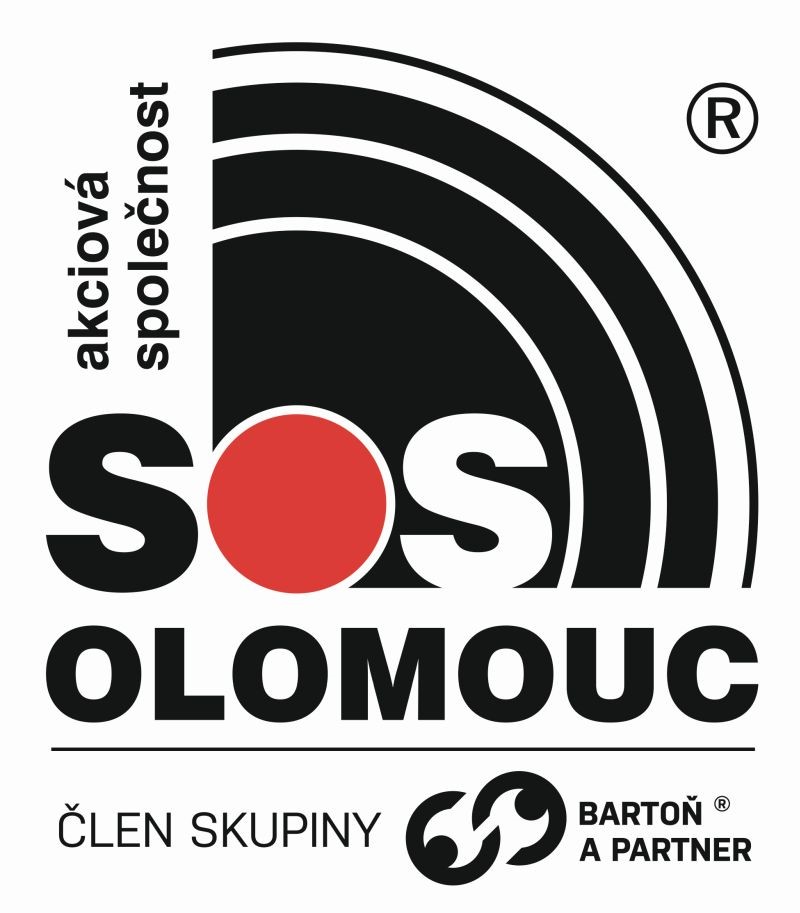 SMLOUVAo zajišťování pozáručního a mimozáručního servisu EPSVlastivědné muzeum v Šumperku, příspěvková organizaceV Olomouci dne ………………………………………………Vlastivědné muzeum v Šumperku, příspěvková organizace PhDr. Marie Gronychová ředitelka………………………………………………S.O.S. akciová společnost, OlomoucBc. Markéta Nesvadbovástatutární ředitel